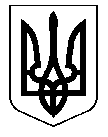 ВІДДІЛ ОСВІТИ  ПОПІВСЬКОЇ  СІЛЬСЬКОЇ РАДИКОНОТОПСЬКОГО РАЙОНУ СУМСЬКОЇ ОБЛАСТІ  Обґрунтування технічних та якісних характеристик предмета закупівлі, розміру бюджетного призначення, очікуваної вартості предмета закупівліІдентифікатор закупівлі : UA-2021-08-04-004577-a (Замовник самостійно визначає необхідні технічні характеристики предмета закупівлі виходячи з  специфіки предмета закупівлі  , керуючись принципами здійснення закупівель та з дотриманням законодавства )Назва предмета закупівлі : Деревина(паливна деревина) для потреб освітніх закладів підпорядкованих відділу освіти Попівської сільської ради Конотопського району Сумської області за кодом ДК 021:2015 03410000-7 .Процедура закупівлі : Переговорна процедура . Строк поставки товару :   по 31.10.2021 року .Місце поставки товару :Мета  використання товару : для підготовки навчальних закладів підпорядкованих відділу освіти Попівської сільської ради Конотопського району Сумської області  до опалювального періоду .Очікувана вартість  закупівлі : 966070,00 грн.  ( Дев’ятсот шістдесят шість тисяч сімдесят грн. 00 коп. ) . Обсяги закупівлі :  355 м.куб.Деревина ( паливна) хвойних порідДК 021:2015: 03411000-4 — Деревина хвойних порід560 м.кв.Деревина ( паливна) твердих порідДК 021:2015: 03418100-4 — Деревина твердих порід151 м.куб. Деревина (паливна) м'яких порідДК 021:2015: 03415000-2 — Деревина м’яких порідОбґрунтування очікуваної вартості предмета закупівлі :  Розрахунок очікуваної вартості предмета закупівлі здійснено на підставі  середньої ціни на ринку, шляхом моніторингу ринкових цін на аналогічний товар .Обґрунтування технічних і якісних характеристик предмета закупівлі  : Вимоги щодо якості продукції:	     2.1 Деревина паливна повинна відповідати діючим стандартам  ДСТУ та  технічним умовам на відповідний вид продукції.Вологість деревини паливної  повинна не перевищувати 30 %.Продукція не повинна бути в попередній експлуатації.Деревина паливна  повинна бути очищена  від сучків і гілок. Висота сучків, що залишаються, не повинна  перевищувати 30 мм.Деревина паливна може бути як в корі, так і без кори.Деревина паливна повинна бути без гнилі та трухляви.Україна, 41627,  Сумська область , Конотопський район, с. Попівка,  вул. Миру, будинок 1тел. 0683722037  E-mail: 44147076@mail.gov.ua№п/пНайменування закладів освіти Попівської сільської ради Конотопського району Сумської областіАдреса Кількість деревини (товару) що підлягає поставці (м.куб.)1.Кошарівський  заклад загальної середньої освіти І-ІІІ ступенівс. Кошари, вул. Центральна буд.14, Конотопського району , Сумської області, 41666 хвойних порід – 70м’яких порід    - 40твердих порід  - 1002.Малосамбірська  філія   Соснівського освітнього комплексу «ліцей-заклад дошкільної освіти» імені Анатолія  Шульгис. Малий Самбір вул. Центральна буд.1 , Конотопського  району, Сумської області,41663 хвойних порід – 25м’яких порід    -  5твердих порід  -  323.Попівський  заклад загальної середньої  освіти І-ІІ ступенівс. Попівка, вул. Гуденка буд.2,  Конотопського  району, Сумська область, 41627 хвойних порід – 100м’яких порід     -  30твердих порід  -  1284.Чорноплатівський заклад загальної середньої освіти І-ІІІ ступенів імені Миколи Новомирськогос. Чорноплатове, вул. Шевченка буд. 1 , Конотопського району, Сумської області, 41642  хвойних порід – 40м’яких порід     - 10твердих порід  - 605.Шевченківський  заклад загальної середньої освіти І-ІІІ ступенівс. Шевченкове, вул. Набережна буд.1, Конотопського району , Сумської області, 41667  хвойних порід –  100м’яких порід    -   31твердих порід  -  1286.Вирівський  заклад загальної  середньої освіти І-ІІ ступенівс. Вирівка, вул. Центральна буд.29, вул. Шевченка,1 . Конотопського району ,  Сумської області, 41630  хвойних порід  –  50м’яких порід      -  14твердих порід   -   647Шаповалівська філія  Соснівського освітнього комплексу «ліцей-заклад дошкільної освіти» імені Анатолія Шульгис. Шаповалівка, вул. Козацької Слави буд.24,  Конотопського району, Сумської області,  41660хвойних порід  –  10м’яких порід     -   15твердих порід   -   488Заводський заклад дошкільної освіти «Сонечко»c.Заводське, вул. Заводська, будинок 1, Конотопського району  Сумської області ,41631хвойних порід  –   7м’яких порід     -   7№ з/пНайменування товаруКількість, куб. м.Розмір деревини по довжиніРозмір деревини по товщині                ( в діаметрі), см.1.Деревина паливна  (тверда порода)м.куб.1,0 15-352.Деревина паливна  (м`яка порода)м.куб.1,0 15-353.Деревина паливна  (хвойна порода)м.куб.1,0 15-35